 ()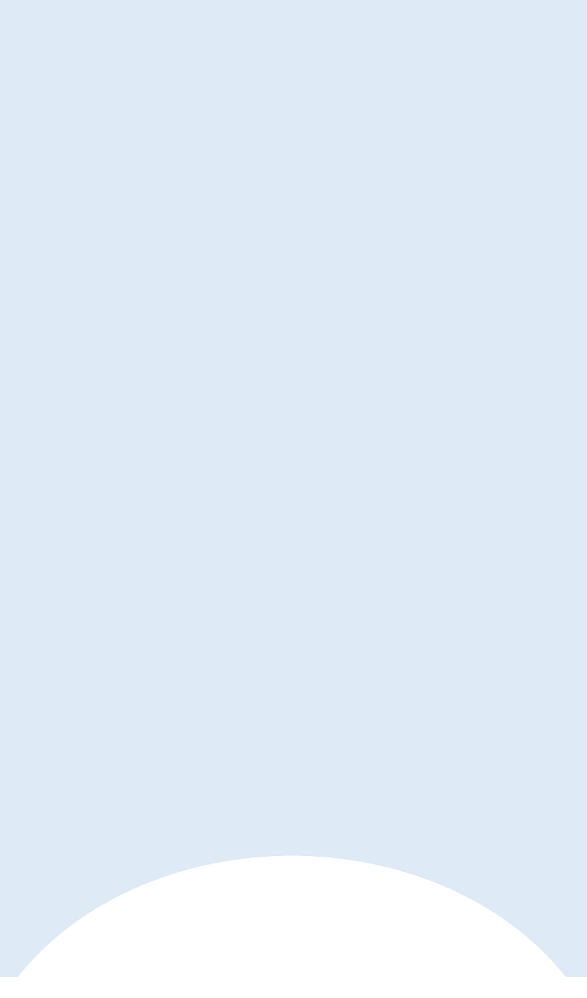 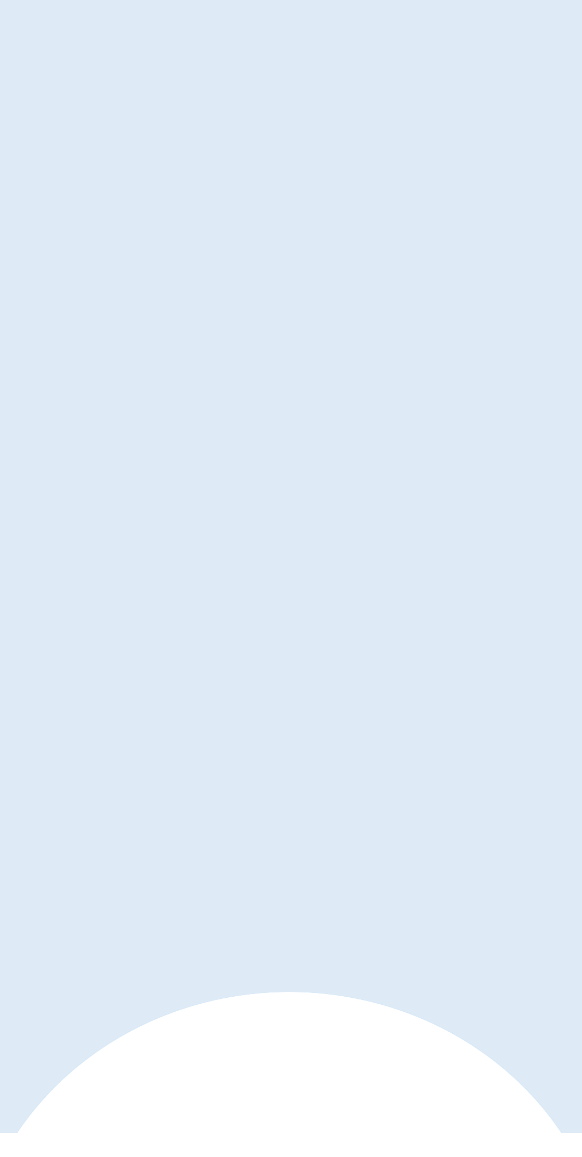 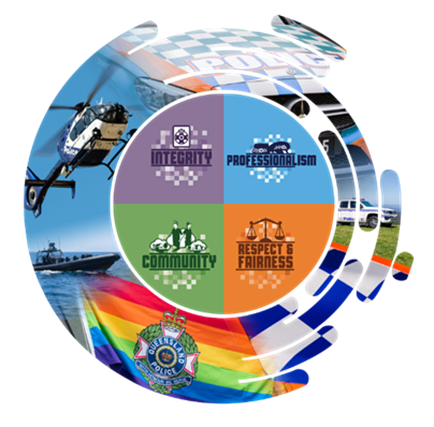 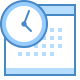 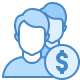 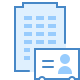 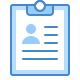 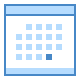 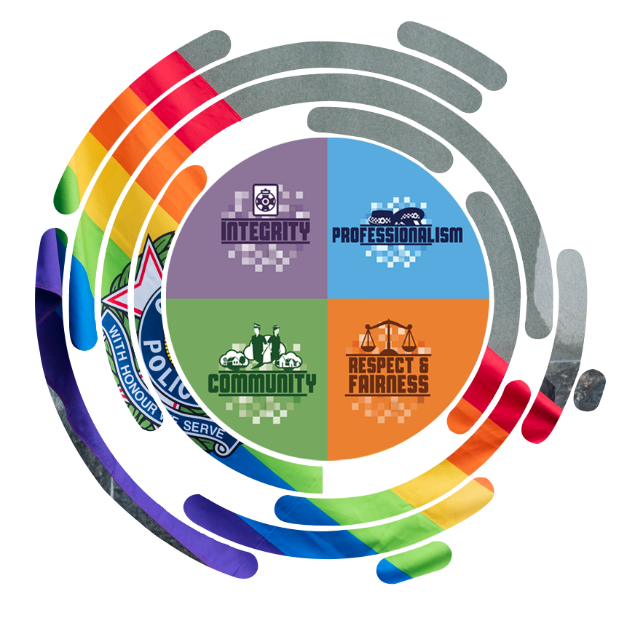 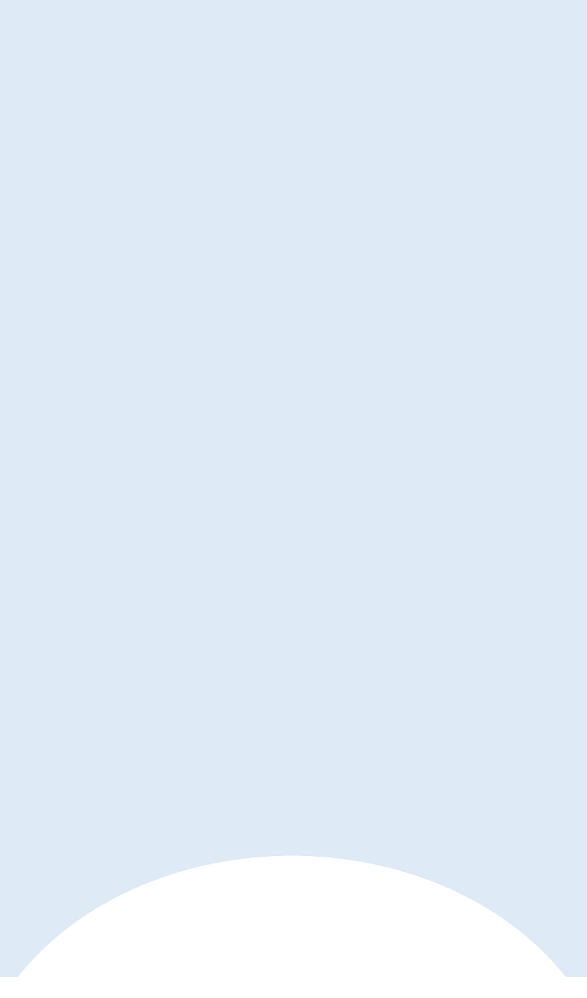 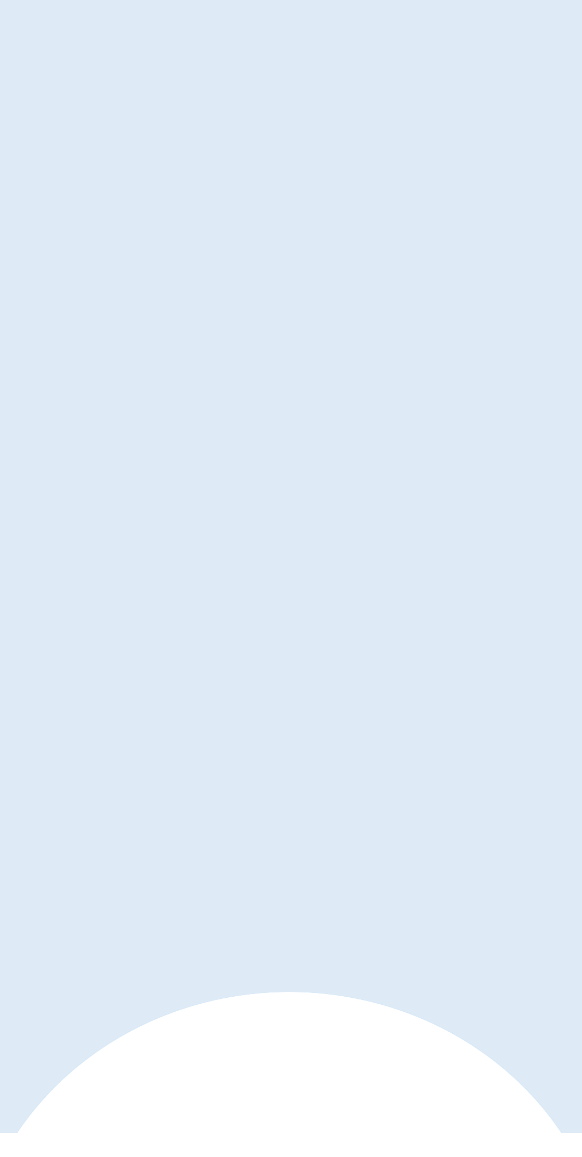 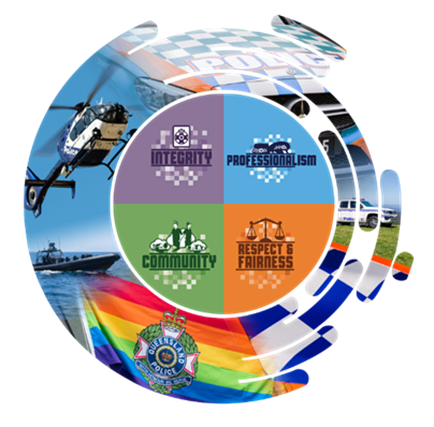 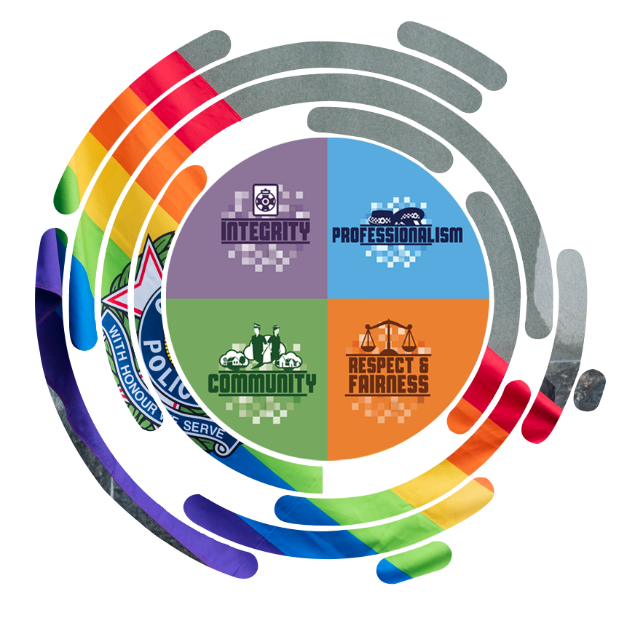 Our WorkplaceWe are committed to building inclusive cultures that respect and promote human rights, diversity, and inclusion. We provide equal opportunities for everyone in our organisation, irrespective of gender, culture, generation, sexual orientation, or disability.  We promote a respectful workplace culture that is free from all forms of harassment, workplace bullying, discrimination, and violence.  We embrace the benefits of supporting and retaining a mobile, flexible, and agile workforce. 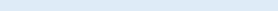 Be a pivotal part of one of Queensland’s biggest teams #qldpolice.  Find your change here!Our Team (Where You Will Be Working!)Your key accountabilities The core capability requirements for this role are:Compile and amend staff rosters’ according to budgetary and operational requirements in consultation with the Officer in Charge and ensure all rosters appropriately reflect Enterprise Bargaining Agreement equity requirements and rostering guidelines.Maintain and monitor leave management systems, including the monitoring of absenteeism trends and auditing of leave.Maintain control over and organise the disposal or destruction of property and exhibits in accordance with QPS procedures.Maintain a catalogue of exhibits, drugs and lost and unclaimed property and undertake regular audits of property holdings and monitor compliance in accordance with QPS property management procedures and policies.Give evidence in court regarding continuity of possession of exhibits.Provide training and advice to police and staff members on the appropriate storage, recovery, and disposal of property.Comply with workplace health and safety requirements, including the safe storage and disposal of weapons, drugs, and forensic exhibits.Contribute to the development of local property management procedures to reflect QPS policy and legislative requirements.Leadership streamLeadership Competencies for Queensland describes what highly effective, everyday leadership looks like in the public sector regardless of whether the role has responsibilities to manage or lead others.Your application needs to demonstrate the behaviours of the Leadership stream indicated below.  Be prepared to discuss / reflect on these behaviours in the event you are invited to attend an assessment interview.This role has been identified as  .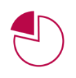 Individual contributorLeading SelfTeam leader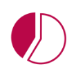 Leading others 
and/or projectsProgram leader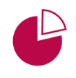 Leading teams and/or 
programsExecutive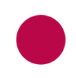 Leading the function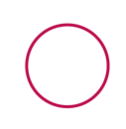 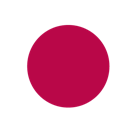 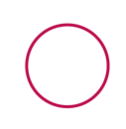 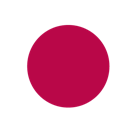 .Role RequirementsHow to apply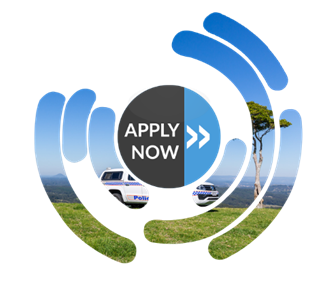 Refer to the Applicant Guide for additional information on how to apply.Other InformationAppointment to this position will be made pursuant to the provisions of the Public Sector Act 2022.Refer to the Applicant Guide for further essential information relating to this role including Police Security Checking Guidelines, eligibility for appointment and other important conditions that apply to this employment.   The Queensland Police Service (QPS) is collecting information for the purpose of processing your application for an advertised QPS vacancy.  The collection of this information is authorised by the Police Service Administration Act 1990.Temporary full time position is available for a period of six months with the possibility of an extension. The occupant of the position will be required to work from the Mackay Station and Mackay Northern Beaches Station. 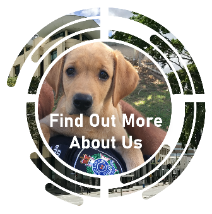 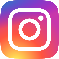 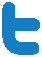 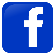 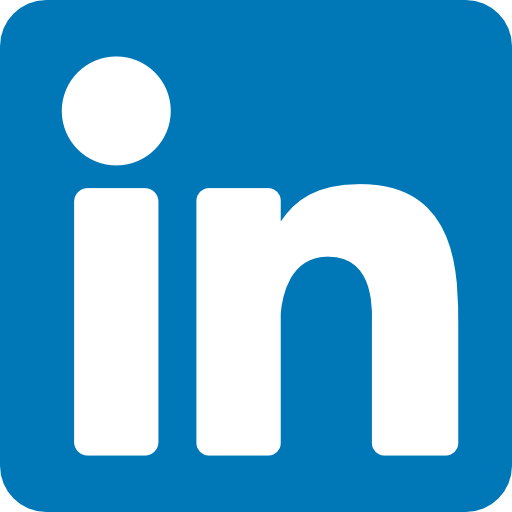 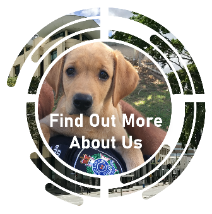 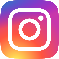 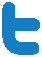 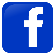 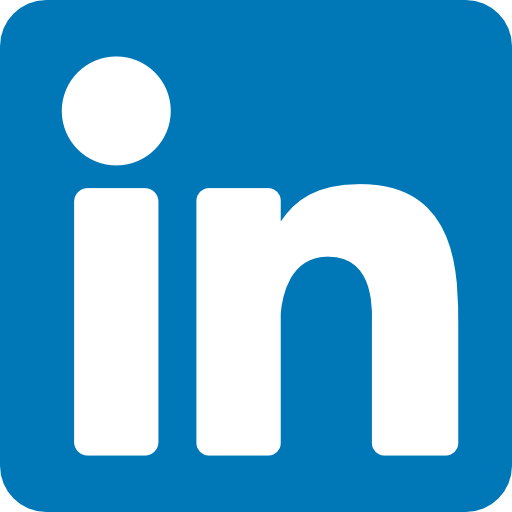 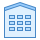 Mackay Northern Beaches Division Mackay Whitsunday District Central RegionLocationMackay and Mackay Northern Beaches MandatoryNilQualificationNilTechnical/ Operational/ Educational experienceNilOtherNil